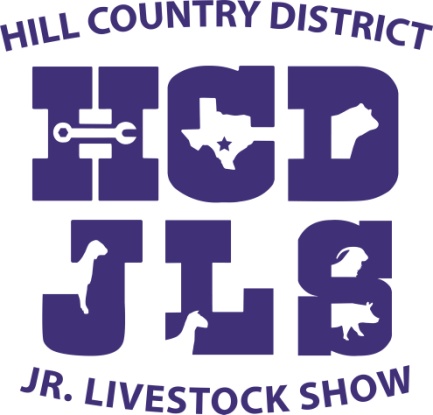 2020 HILL COUNTRY DISTRICT JUNIOR LIVESTOCK SHOWVENDOR APPLICATION	Regular Vendor DatesWednesday, January 15, 2020		8:00 a.m. to 6:00 p.m.Thursday, January 16, 2020		8:00 a.m. to 6:00 p.m.Friday, January 17, 2020		7:00 a.m. to 2:00 p.m.Can begin set-up on Wednesday at 8:00 a.m.Must be completely out of event hall by 3:00 p.m. Friday.Premium Vendor Dates (limited spots available!!)Wednesday, January 15, 2020		8:00 a.m. to 6:00 p.m.Thursday, January 16, 2020		8:00 a.m. to 6:00 p.m.Friday, January 17, 2020		7:00 a.m. to 2:00 p.m. Saturday, January 18, 2020		12:00 p.m. until the sale is over! Can begin set-up on Wednesday at 7:00 a.m.BONUS: Can stay open during the sale!Can break down on Sunday between 10:00 a.m. and 3:00 p.m.CONTACT NAME:  		____________________________________________________________COMPANY/ORGANIZATION: 	____________________________________________________________ADDRESS:			____________________________________________________________CITY, STATE, ZIP:  		____________________________________________________________PHONE: 			____________________________________________________________EMAIL:  			____________________________________________________________REGULAR 10X10 SPACE $100.00 EA.			_______PREMIUM 10X10 SPACE $200.00 EA. 			_______(Please note the number of spaces you would like to reserve)ELECTRICITY AVAILABLE ON A FIRST COME-FIRST SERVED BASIS     ______ Yes		______NoDUE December 20, 2019If your application is accepted, you will receive a letter of notification and verification. Your checks will be held until your application is accepted. It is important that you state on this application what your electrical needs & space requirements will be. HCDLSA assigns space in advance of the event.Decisions for participation are based on the following considerations:Site and space needs for the event.  Aesthetic. HCDJLSA requires a fresh, clean and festive presentation. Must be family-friendly.Unique (only one vendor brand will be allowed).Each vendor is responsible for their own sales tax. Kerr county sales tax rate is 6.75%.Prior year commitment. Preference is given to previous participants (primary).Date of application. First-come, first-served (secondary).Please return the completed application to:Email Kristan D. Weaver at kristandweaver@gmail.comor mail toHCDJLSAP.O. Box 291217Kerrville, Texas 78029-1217Call Kristan D. Weaver at 830.683.7097 with questions.SHOW SCHEDULEWednesday, January 15, 20208:00 a.m.: Kerr County entries arrive, Judge State Registered Breeding Sheep10:00 a.m. – 3:00 p.m.: pick up packets4:00 p.m.: begin weigh-insThursday, January 16, 20207:00 a.m.: Judge County Market Lambs8:00 a.m.: Judge County Market Swine9:00 a.m.: Judge County Market Meat Goats9:00 a.m.: Judge County Market Steers, County Heifers following 9:00 a.m.: District Market Swine may arrive12:00 p.m.: District Lambs, Meat Goats, Steers, and Heifers may arriveFriday, January 17, 20207:00 a.m.: Judge District Market Lambs, Goats, Swine8:00 a.m.: Judge District Steers, Heifers following12:00 p.m.: Begin sign up for AuctionSaturday, January 18, 20209:00 a.m. – 10:00 a.m.: All Sale & Floor Meat Goats and Lambs must be moved to their designated areas 1:00 p.m.: Auction